Родительское собрание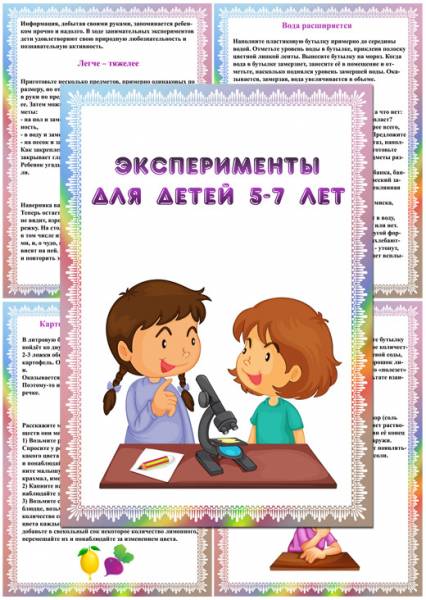 Тема: «Экспериментирование детей в семье»Конспект родительского собрания по экспериментально-исследовательской деятельности детей в средней группе.Воспитатели: Дьячкова Н.В.,Травкина О.А.ЗАТО п.Солнечный2015 годЦель:Заинтересовать родителей проблемой ознакомления детей с окружающим миром через экспериментальную деятельность с различными предметами.Задачи:-Расширить знания родителей о значении экспериментирования в развитии детей дошкольного возраста.-Ознакомить родителей с условиями развития любознательности у детей среднего дошкольного возраста.-Формировать представления о правильной организации экспериментирования с ребенком-дошкольником.-формировать умение общаться с детьми.Предшествующая работа:1.Провести анкетирование родителей «Детское экспериментирование дома».2.В ходе совместной деятельности изготовить приглашения для родителей.3.Оформление консультации для родителей «Как организовать детское экспериментирование в домашних условиях» .Материал и оборудование:шаблоны бумажных цветов, ножницы, карандаши, тарелки с водой; бутылки с минеральной водой, виноградинки, прозрачные стаканы; вода в стаканчике, стаканчик пустой, соломинка для коктейля; тарелка с молоком, бутылочки с пищевым красителем, пипетки, ватные палочки, жидкость для мытья посуды; альбомные листы, ручки; памятки.ХОД СОБРАНИЯВедущий:Здравствуйте дорогие родители! Мы всегда рады видеть вас здесь. Спасибо за то, что вы пришли на нашу встречу.Показ сценки «Почему»Ведущий:Сын пришел к отцу с вопросом.Сын:Пап! Папа! Вот смешно!
Почему, скажи мне, просом
Называется зерно?
Почему сосед новатор?
Что такое экскаватор?
Почему шагает он?
Как без спичек жили раньше?
Почему бывает дым?Отец:Да отстань же ты, отстань же
С почемучканьем своим.Сын:Папа!Ведущий:Сын вернулся вскоре …Сын:А бывал в пустыне ты?
А приплыть в любое море
Могут, думаешь, киты?
Почему с ушами заяц?
Пап, а что такое грань?Отец:После, некогда, отстань!Ведущий:Снова сын пришел к папаше …Сын:Где луна бывает днем?
Папа, папа, а когда же
Мы с тобой в театр пойдем?Ведущий:А в ответ сверкнула вспышка:Отец:У меня свои дела!Ведущий:И, вздохнув побрел сынишка
От отцовского стола.
Почему? Когда же? Где же?
Всякий раз ответ один.
Постепенно стал все реже беспокоить папу сын.
Но однажды в час вечерний
У почтенного отца
От волненья, огорченья
Изменился цвет лица.
Вопрошал родитель сына:Отец:Вызов в школу? Почему? Что такое?
В чем причина? Совершенно не пойму!
У других, посмотришь, детки
Только радуют сердца.
Почему твои отметки –
Огорченье для отца?
Почему разбил стекло ты?
Поцарапал в школе дверь?
Почему одни заботы
Причиняешь мне теперь?
Почему других ты хуже?
В толк никак я не возьму?
Отчего же? Почему же?Ведущий:В самом деле, почему?Обсуждение ситуации.Ведущий:Все мы не хотим, чтобы такая ситуация сложилась в наших семьях, произошла с нашими детьми. Что же сегодня мы можем сделать для наших детей не только в семьях, но и в группе.Прогресс  развития человечества не стоит на месте и в связи с этим с каждым годом к нашим деткам предъявляются все новые и новые требования к  полученным ими знаниями. Поэтому гораздо важнее получить любознательного ребенка-первооткрывателя, исследователя того мира, который его окружает. А средством познания дошкольником окружающего мира является - экспериментальная деятельность.В.:- И я бы хотела спросить вас, родители, что  такое экспериментирование?(родители высказывают свои предположения)В.:  Экспериментирование – это деятельность по изучению окружающего мира с помощью различных специальных и неспециальных манипуляций, продуманных и выстроенных действий с целью получения какого-нибудь результата.В.: Кто может сказать, какую роль играет экспериментирование в развитии ребенка-дошкольника? (ответы родителей).В.: Вы правильно сказали, что экспериментирование имеет большое значение в умственном развитии ребенка. Перед ним стоит определенная познавательная задача, требующая самостоятельного решения. Также экспериментирование способствует развитию любознательности и познавательного интереса, мелкой моторики, воображения.Роль экспериментальной деятельности в развитии дошкольникаДошкольники – прирожденные исследователи. И тому подтверждение – их любознательность, постоянное стремление к эксперименту, желание самостоятельно находить решение в проблемной ситуации. Само слово «эксперимент» уже вызывает интерес. А сколько таится в процессе эксперимента! Взрослые люди экспериментируют в своей жизни постоянно: меняют место работы, создают семьи, меняются внешне? Многие думают, что ребенок и эксперимент – понятия далекие друг от друга. Но так ли это на самом деле? Крошечный младенец экспериментирует, едва родившись: заплачу – мама подойдет, засмеюсь – засмеётся и она.Впоследствии эксперимент приобретает практический характер. Всем мамам знакомы рассыпанная крупа, разбросанные вещи, посуда, песок в карманах, камешки и монетки во рту ребенка. А ведь все это значит, что ребенок растет и познает мир.Мышление, память ребенка ещё очень неустойчивы. Он может что-то запомнить и осознать, только пережив это на собственном опыте. Но не каждая мама позволит своему чаду залезть по локоть в муку, замесить тесто, растворить килограмм сахара в кастрюле с водой, принести домой сосульку, чтобы она растаяла, или попробовать раскрасить окно в комнате гуашью.Во время экспериментов дети испытывают ни с чем не сравнимый восторг, удивление от знакомства с неожиданным свойствами и качествами окружающих и близких предметов.Главное достоинство применения метода экспериментирования в ДУ заключается в том, что в процессе эксперимента развивается:мелкая моторика (игры с песком, мукой, горохом, мелкими камешками и бусинками);воображение (что случается с льдинкой в группе? полетит ли перышко, если на него подуть?)внимание и память (запомню – дома расскажу маме);речь;мышление (вода на морозе превращается в лед, значит, лед в тепле растает).Конечно же, нельзя забывать о том, что во время таких игр формируются навыки общения, соучастия, сопереживания, взаимопомощи (не может Катя отделить фасоль от гороха – Даша предложит свою помощь).Дети учатся анализировать произошедшее не только во время игры, но и намного позже. Они гордятся своими успехами, делятся опытом с родителями и сверстниками. В свою очередь мама обязательно удивиться, узнав, что камень тонет в воде, а кора дерева – нет. И здесь очень важна реакция взрослых, похвала, поощрение ребенка.Взрослый и ребенок обмениваются опытом, знаниями, переживаниями, и это очень ценное приобретение для обеих сторон.Важное значение имеет то, что в процессе экспериментирования ребенок имеет возможность удовлетворить свою любознательность (Почему? Зачем? как? Откуда? Как устроен мир?),почувствовать себя ученым, первооткрывателем.В свою очередь взрослый должен этот интерес поддерживать, развивать, поощрять, создавать все необходимые условия для экспериментальной деятельности.В этом должны помогать и вы родители.В нашей группе оборудован уголок опытно – экспериментальной деятельности. Он состоит из мини лаборатории.В мини – лаборатории хранятся оборудование и материалы, необходимые для проведения опытов, материалы, с помощью которых дети опытным путём познают тайны живой и неживой природы:Специальная посудаПриродный материалУтилизированный материалПрочие материалы: это приборы – помощникиМедицинский материалТехнический материалКоллекция семянПри проведении экспериментально-исследовательской деятельности обязательно соблюдаются правила безопасности.В.: Уважаемые родители, какие правила безопасности необходимо учитывать проводя эксперимент? (ответы родителей)В.: При организации работы с живым объектом следует соблюдать следующие правила:1. Никогда нельзя проводить эксперименты с незнакомым объектом.2. Выбирая живой объект, нужно убедиться, что данный экземпляр обладает спокойным характером и не является агрессивным. Чрезмерно возбудимым или, напротив, слишком заторможенным.3.Во время эксперимента надо создать спокойную обстановку, не нервировать животное и не позволять этого делать детям.5. При переноске животного из одного места в другое необходимо дать ему время освоиться на новом месте.6. Категорически запрещаются эксперименты с больными животными.7. От взрослого требуется умение прогнозировать поведение животных, а в случае какой-либо опасности принять удар на себя и защитить детей.8. Если во время проведения эксперимента животное начало нервничать, эксперимент следует прекратить, а животное изолировать от детей.МОЗГОВОЙ ШТУРМВ.: Уважаемые родители, подумайте и предложите эксперименты, которые вы можете провести с детьми в домашних условиях. Первая подгруппа расскажет нам про эксперименты с неживой природой, вторая - с живой природой, а третья - «Я человек». (родители совещаются и отвечают)В.: Молодцы! Вы подобрали много правильных и интересных экспериментов, но более подробно мы можем рассмотреть и разобрать в представленной таблице «Экспериментальная деятельность детей в средней группе».Средняя группаЖивая природа
Неживая природаФизические явленияЧеловекРукотворный мирМАСТЕР-КЛАССВ.: Что на ваш взгляд необходимо сделать взрослому, чтобы ребенок экспериментировал? (ответы родителей)В.: Вы правильно подметили, что родителям  необходимо:Во-первых, самим быть любознательными.Во-вторых, давать возможность для самостоятельных детских исследований: по возможности не мешать, если ребенок заинтересовался листом дерева, игрушкой или кучей песка.В-третьих, предлагать новые интересные объекты для исследований.В-четвертых, не ругать ребенка за сломанную игрушку, если она разбирается с целью изучения.В-пятых, стараться отвечать на многочисленные вопросы ребенка.В.:А сейчас предлагаю вам превратиться в детей и немного поэкспериментировать.(Родители по подгруппам выполняют задание)Вот мы с вами сейчас тоже поэкспериментируем.Опыт № 1Вырежьте из цветной бумаги цветы с длинными лепестками. При помощи карандаша закрутите лепестки к центру. А теперь опустите кувшинки на воду, налитую в таз. Буквально на ваших глазах лепестки цветов начнут распускаться. Это происходит потому, что бумага намокает, становится постепенно тяжелее и лепестки раскрываются.Опыт № 2Возьмите стакан со свежей газированной водой или лимонадом, и бросьте в нее виноградинку. Она чуть тяжелее воды и опустится на дно. Но на нее сразу же начнут садиться пузырьки газа, похожие на маленькие воздушные шарики. Вскоре их станет так много, что виноградинка всплывет.Но на поверхности пузырьки лопнут, и газ улетит. Отяжелевшая виноградинка вновь опустится на дно. Здесь она снова покроется пузырьками газа и снова всплывет. Так будет продолжаться несколько раз, пока вода не «выдохнется». У рыбы есть плавательный пузырь, когда ей надо погрузиться в воду, мускулы сжимаются и сдавливают  пузырь, объем уменьшается, рыба опускается вниз. А если надо подняться на поверхность – мускулы расслабляются, пузырь наполняется воздухом и рыба всплывает.Опыт № 3Налейте немного молока в тарелку. Добавьте в него по несколько капель каждого красителя. Старайтесь делать это аккуратно, чтобы не двигать саму тарелку. А теперь возьмите ватную палочку, окуните ее в моющее средство и прикоснитесь ею в самый центр тарелки с молоком. Посмотрите, что произойдет. Настоящий взрыв цвета в тарелке!И молоко, и моющее средство состоит из частичек. При прикосновении таких разных частичек происходит процесс, при котором частички молока начинают двигаться и вместе с собой приводят в движение наши краски. И поэтому получается такая радуга.Опыт №4Для проведения опыта вам понадобятся: соломинка для коктейля, 2 стакана.1. Поставим рядом 2 стакана: один - с водой, другой - пустой.2. Опустим соломинку в воду.3. Зажмём указательным пальцем соломинку сверху и перенесём к пустому стакану.4. Снимем палец с соломинки - вода вытечет в пустой стакан.Проделав то же самое несколько раз, мы сможем перенести всю воду из одного стакана в другой.По такому же принципу работает пипетка, которая наверняка есть в вашей домашней аптечке.В,: Как известно, ни одну воспитательную, или образовательную задачу нельзя решить без плодотворного контакта с вами и полного взаимопонимания между родителями и педагогами. Вы должны осознавать, что воспитываете своих детей собственным примером. Каждая минута общения с ребенком обогащает его, формирует его личность. Признавайте за ним право на собственную точку зрения ,  поддерживайте познавательный интерес детей, их стремление узнавать новое, самостоятельно выяснить непонятное, желание вникнуть в сущность предметов , явлений, действительности.В.: С этой целью хочу я предлагаю Вам памятки по развитию любознательности у детей.Свое выступление хочется закончить китайским изречением:«То, что я услышал, я забыл.То, что я делал, я знаю!»СПИСОК ИСПОЛЬЗОВАННЫХ ИСТОЧНИКОВ1.Тугушева Г.П., Чистякова А.Е. Экспериментальная деятельность детей среднего и старшего возраста:-СПб.:ДЕТСТВО-ПРЕСС, 2013.2.Мартынова Е.А.,Сучкова И.М. Организация опытно-экспериментальной деятельности детей 2-7 лет:-Волгоград: Учитель, 2011.3.Гризик Т.И. Познаю мир. – М.: Просвещение, 2000.4.Дыбина О.В. и др. Неизведанное рядом. Занимательные опыты и эксперименты для детей дошкольников. - М.: ТЦ Сфера, 2004.5.Иванова А.И. Методика организации экологических наблюдений и экспериментов в детском саду: Пособие для работников дошкольных учреждений. – М.:ТЦ Сфера, 2004.№ОбъектНазвание опытаЦель опытно-исследовательской  деятельностиМатериал и оборудование1.Семена растений Хитрые семена Познакомить со способами проращивания семян. Упражнять в навыках посадки. Семена бобов, кабачков, земля, контейнеры, салфетка из марли.2.РастенияЧто любят растения? Помочь установить зависимость роста и состояния растений от ухода за ними.Два комплекта растения, картонная коробка, предметы ухода, дневник наблюдений, алгоритм деятельности3.РастенияЧто любят растения?Выявить значение влаги для роста и жизни растений.Луковицы в сухой банке и в банке с водой.4.РастенияГде прячутся детки? Помочь выделить ту часть растения, из которой могут появиться новые растения Почва, лист, отросток растения.5.МехЗачем зайчику другая шубка?Выявить зависимость изменений в жизни животных от изменений в неживой природе.Кусочки плотного и редкого меха, рукавички из тонкой, плотной ткани и меховые.6.Гнездо птиц (на дереве)Из чего птицы строят гнезда?Нитки, лоскутки, вата, кусочки меха, тонкие веточки, палочки, камешки.Выявить некоторые особенности образа жизни птиц весной.№ОбъектНазвание опытаЦель опытно-исследовательской  деятельностиМатериал и оборудование1.ВодаОкрашивание водыВыявить свойства воды: вода может быть теплой и холодной; в воде растворяются некоторые вещества; вода прозрачная, но может менять свою окраску, запах, когда в ней растворяются окрашенные пахучие вещества. Вода (холодная и теплая), кристаллический ароматизированный краситель, ёмкость, палочки для размешивания2.ВодаИзготовление цветных льдинок.Познакомить с двумя агрегатными состояниями воды - твердым и жидким. Выявить свойства и качества воды: превращается в лед (замерзает на холоде, принимает форму емкости, в которой находиться).Емкость с окрашенной водой, разнообразные формочки, веревочки.3.СнегВозьмем с собой снеговика.Формировать у детей представление о том, что снег и лед в тепле тают, и образуется вода. Установить зависимость изменений в природе от сезона.Снеговик с носом из сосульки, емкость.4.ВоздухВоздух повсюду Обнаружить воздух в окружающем пространстве и выявить его свойство – невидимость. Воздушные шарики, таз с водой, пустая пластмассовая бутылка, листы бумаги5.Воздух Воздух работает Дать представление о том , что воздух может двигать предметами(парусные суда, воздушные шары и т.д.)  Пластмассовая ванночка, таз с водой, лист бумаги; кусочек пластилина, палочка, воздушные шарики.6.Песок Песочная странаВыделить свойства песка: сыпучесть, рыхлость, из мокрого можно лепить; познакомить со способом изготовления рисунка из песка Песок, вода, лупы, листы плотной цветной бумаги, клеевые карандаши7.Песок, глина.Где вода? Выявить, что песок и глина по  разному впитывают воду, выделить их свойства: сыпучесть, рыхлость.Прозрачные емкости с сухим песком, с сухой глиной, мерные  стаканчики с водой, лупа.№ОбъектНазвание опытаЦель опытно-исследовательской  деятельностиМатериал и оборудование1.Цвет Разноцветные шарикиПолучить  путем смешивания основных цветов новые оттенки: оранжевый, зеленый, фиолетовый, голубой.Палитра,  гуашевые краски: синяя, красная, белая, желтая; тряпочки, вода в стаканах, листы бумаги с контурным изображением (по 4-5 шариков на каждого ребенка), фланелеграф, модели-цветные круги и половинки кругов (соответствуют цветам красок), рабочие листы.2.Магнит Ловись, рыбка, и мала, и великаВыяснить способность магнита притягивать некоторые предметы. Игра магнитная «Рыбалка», магниты, мелкие предметы из разных материалов, таз с водой, рабочие листы.3.СветСолнечные зайчики.Понять, что отражение возникает на гладких блестящих поверхностях, научить пускать солнечных зайчиков (отражать свет зеркалом).Зеркала.№ОбъектНазвание опытаЦель опытно-исследовательской  деятельностиМатериал и оборудование1.Орган обоняния.«Умный» нос.Познакомиться с особенностями работы носа. Определить по запаху предметы, показать взаимосвязь органов вкуса и запаха.Различные цветы, продукты с характерным запахом, емкости, содержащие пахучие вещества, картинки, с изображением соответствующих продуктов.2.Орган осязания. Отгадай на вкус.Познакомить со значением языка, поупражняться в определении вкуса продуктов.Набор разнообразных продуктов питания (горький, сладкий, кислый, соленый вкус).3Орган слухаЗначение расположения ушейПомочь определить значимость расположения ушей на противоположных сторонах головы человека№ОбъектНазвание опытаЦель опытно-исследовательской  деятельностиМатериал и оборудование1.Стекло. Необычные кораблики Познакомить со свойствами стеклянных предметов; развивать наблюдательность, любознательность, смекалку; учить соблюдать правила безопасности при обращении с предметами из стекла. Вода, две стеклянные бутылочки, пробка, ванночка, салфетка, лист бумаги, карандаши (для каждого ребенка).2.Резина.Узнай всё о себе, шарик. Познакомить с резиной, ее качествами и свойствами; научить устанавливать связи между материалом и способом его употребления Воздушные шары (два надутых, один сдутый), резиновые перчатки, резинка для волос3.Металл.Металл, его качества и свойства.Узнавать предметы из металла, определять его качественные характеристики (структура поверхности, цвет) и свойства (теплопроводность, металлический блеск).Металлические предметы, магниты, емкости с водой.